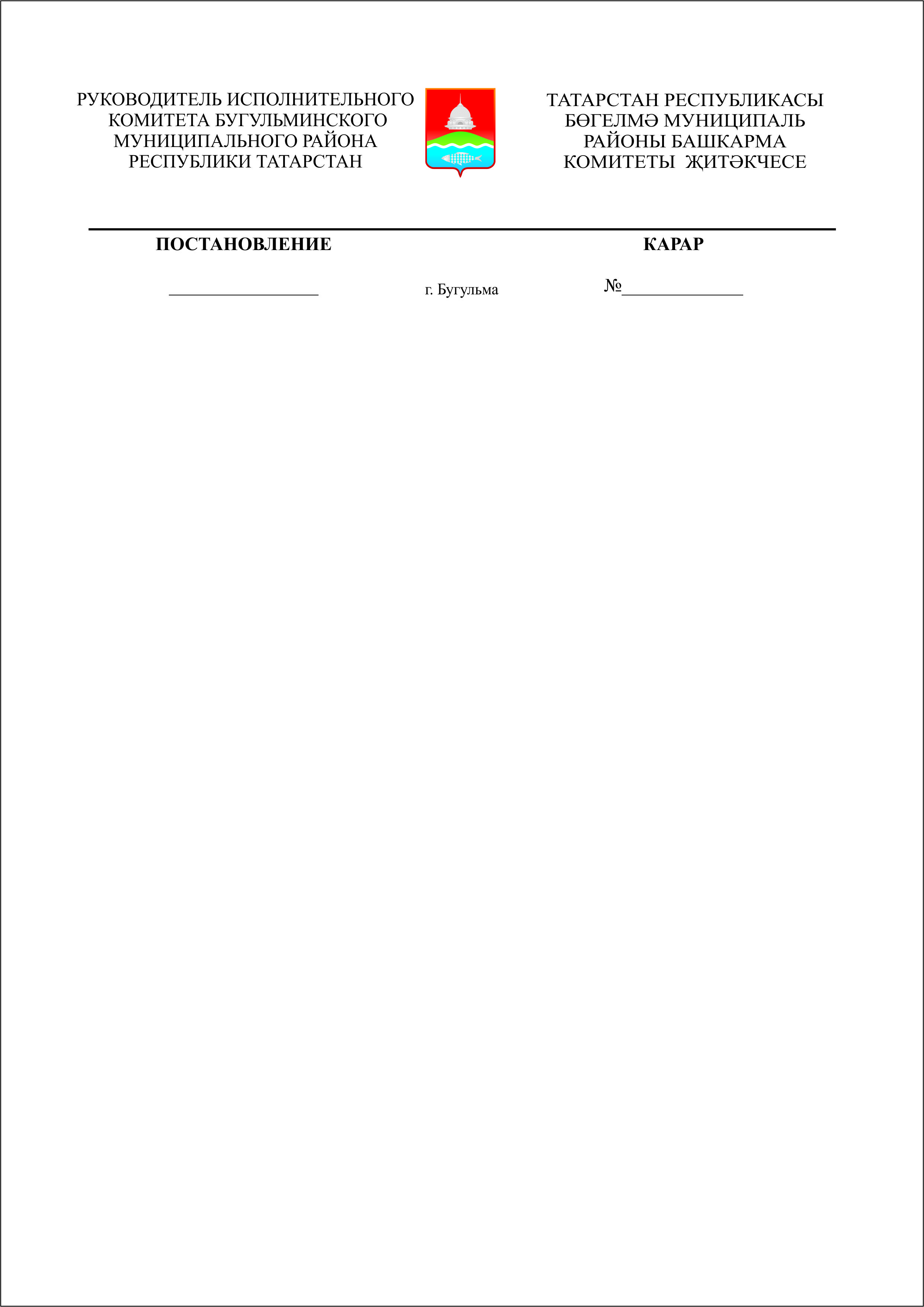  09 октября 2015г                                                               № 608Об утверждении  муниципальной долгосрочной целевой программы«Строительство, реконструкция и капитальный ремонт дорог общего пользования в Бугульминском муниципальном районе в 2016-2020 годах»	В соответствии с  Федеральным законом от 06.10.2003 года «131-ФЗ «Об общих принципах  организации местного самоуправления в Российской Федерации», Федеральным законом от 08.11.2007 года №257-ФЗ «Об автомобильных дорогах и о дорожной деятельности в Российской Федерации и о внесении  изменений в отдельные законодательные акты Российской Федерации», руководствуясь Уставом муниципального образования «Бугульминский муниципальный район» Республики Татарстан и в целях развития и совершенствования сети автомобильных дорог местного значения на территории Бугульминского муниципального района, постановляю:Утвердить муниципальную долгосрочную  целевую программу «Строительство, реконструкция и капитальный ремонт автомобильных дорог общего пользования в Бугульминском муниципальном районе в 2016-2020 годах», согласно приложению.Настоящее решение  вступает в силу с момента официального опубликования, подлежит размещению на официальном сайте  Бугульминского муниципального района РТ. Контроль за исполнением настоящего постановления оставляю за собой.Руководитель                                                                                         А.Р.ГалиуллинУТВЕРЖДЕНАПостановлением  руководителяИсполнительного комитета Бугульминского муниципального районаРеспублики Татарстан ( приложение)МУНИЦИПАЛЬНАЯ ДОЛГОСРОЧНАЯ ЦЕЛЕВАЯ ПРОГРАММА «Строительство, реконструкция и капитальный ремонт дорог общего пользования в Бугульминском муниципальном районе в 2016-2020 годах»ПАСПОРТМуниципальной долгосрочной  целевой программы«Строительство, реконструкция и капитальный ремонт дорог общего пользования в Бугульминском муниципальном районе в 2016-2020 годах»1. Характеристика проблемы и обоснование ее решения программно-целевым методом.	Дорожная сеть Бугульминского муниципального района РТ состоит из автомобильных дорог общего пользования федерального, регионального, местного  значения. По территории Бугульминского муниципального района проходят: -федеральные дороги: «Казань-Оренбург» - протяженностью 57,8 км.; -автодороги регионального значения общей протяженностью 336,1 км. ;- дороги местного значения сельских поселений – 248,764 км;- улично-дорожная сеть города Бугульма – 214,74 км.         Все автомобильные дороги взаимосвязаны с федеральными, региональными  дорогами, дорогами местного значения и представляют из себя единую транспортную сеть Бугульминского района.	 Автомобильные дороги общего пользования Бугульминского муниципального района  не соответствуют нормативным требованиям по транспортно-эксплуатационным показателям. 	Проблема неудовлетворительного состояния дорог особенно обострилась в последнее время в связи с недостаточным для сохранения существующей сети дорог финансированием.	Исходя из значимости  ее решения в приемлемые сроки, для определения приоритетов социально-экономического развития района, направлений развития дорожной сети разработана муниципальная долгосрочная программа «Строительство, реконструкция и капитальный ремонт дорог общего пользования в Бугульминском муниципальном районе в 2016-2020 годах»2.  Основные цели и задачи Целевой программыГлавной целью программы является создание современной и эффективной сети автомобильных дорог общего пользования Бугульминского муниципального района в результате  реконструкции и повышения транспортно-эксплуатационного состояния существующих автомобильных дорог за счёт выполнения ремонта или капитального ремонта и доведения доли протяженности автомобильных дорог общего пользования Бугульминского муниципального района, соответствующей нормативным требованиям по транспортно-эксплуатационным показателям,   до 86,9%. Выполнение главной цели программы будет эффективно содействовать развитию экономики, решению социальных проблем, повышению жизненного и культурного уровней населения.	Увеличение срока службы автомобильных дорог – это весьма  важная задача и для её решения требуются значительные затраты, в том числе на внедрение  новых технологий и применение современных эффективных материалов. Увеличение срока службы автодорог обеспечивается только соблюдением межремонтных сроков, а также повышением качества выполняемых дорожных работ. Осуществление комплекса мер по восстановлению первоначальных транспортно-эксплуатационных характеристик автомобильных дорог позволит осуществить  восстановление износа  покрытия, устранить все деформации на дорожном покрытии, повреждения земляного полотна, дорожных сооружений (мосты, трубы), элементы обстановки и обустройства, организации и обеспечения безопасности дорожного движения. 3.  Ресурсное  обеспечение  Целевой  программыОбщая сумма расходов на реализацию мероприятий программы составляет 417 000 тыс. руб., в  т.ч. по годам:2016 год    - 83 400,0 тыс. руб. 2017 год    - 83 400,0 тыс. руб.2018 год    - 83 400,0 тыс. руб.2019 год    - 83 400,0 тыс. руб.2020 год    - 83 400,0 тыс. руб.Источниками  финансирования мероприятий программы являются субсидии республиканского бюджета Республики Татарстан и бюджета  Бугульминского муниципального района РТ. Объемы расходов на выполнение мероприятий программы ежегодно уточняются в процессе исполнения республиканского бюджета Республики Татарстан и бюджета Бугульминского муниципального района на очередной финансовый  год.    4.  Механизм реализации Целевой  программыОбщее руководство и контроль за ходом реализации программы осуществляет заказчик  программы – исполнительный комитет Бугульминского муниципального района.          Объемы финансирования  программы за счет средств  республиканского бюджета РТ и бюджета Бугульминского муниципального района РТ корректируются при утверждении областного бюджета РТ и бюджета Бугульминского муниципального района РТ на очередной финансовый год и на плановый период.Распределение денежных средств на ремонт автомобильных дорог общего пользования Бугульминского муниципального района РТ производится в  соответствии с  Приложением 1.5.  Оценка эффективности реализации Целевой программыЭффективность  Целевой программы  складывается  из  эффекта  от  реализации  мероприятий   программы  в  сфере  деятельности  транспорта (далее транспортный  эффект)  и  внетранспортного  эффекта.Транспортный  эффект  отражает  прямые  выгоды  для  лиц, пользующихся  автомобильными  дорогами, получаемые  в  результате  улучшения  дорожных  условий.Этот  эффект  учитывает  экономию  затрат  на  эксплуатацию  транспортных  средств, сокращение  времени  нахождения  в  пути, повышение  эффективности  использования  транспортных  средств, снижение  риска дорожно-транспортных  происшествий, повышение  комфортности  движения  и  удобств  в  пути  следования.В  стоимостном  выражении  транспортный эффект определяется, исходя  из  изменения  показателей  себестоимости  перевозок, экономических  потерь  от  дорожно-транспортных  происшествий, а  также  стоимостной  оценки  экономии  времени  поездки  и  ресурсов  за  счет  ускорения  оборачиваемости  автомобилей.К  числу  наиболее  значимых  социально-экономических  результатов  модернизации  и  развития  сети  автомобильных  дорог  муниципального  значения  относятся:повышение  уровня  и  улучшение  социальных  условий  жизни населения;улучшение  транспортного  обслуживания  сельского  хозяйства  и населения, проживающего  в  сельской  местности, за  счет  строительства  подъездов  к  сельским  населенным  пунктам  по  дорогам  с  твердым  покрытием;сокращение  негативного  влияния  транспортно-дорожного  комплекса  на  окружающую  среду.Общественная  эффективность Целевой программы представляет собой совокупный  транспортный  и  внетранспортный  эффект  с  учетом  последствий  реализации  программы  не  только  для  участников  дорожного  движения, но  и  для  населения  и  хозяйственного  комплекса  района  в  целом.Программой определены следующие целевые индикаторы и показатели:                                                6. Система программных мероприятий 	Для решения задач программы и достижения поставленных целей разработаны конкретные программные мероприятия с указанием источников финансирования и сроков выполнения в соответствии с Приложением 1 .                                                                                                Приложение № 1к муниципальной долгосрочнойцелевой программы«Строительство, реконструкцияи капитальный ремонтдорог общего пользованияв Бугульминском муниципальном районев 2016-2020 годах»Перечень мероприятий программы.Полное наименование программыСтроительство, реконструкция и капитальный ремонт дорог общего пользования в Бугульминском муниципальном районе в 2016-2020 годахСтроительство, реконструкция и капитальный ремонт дорог общего пользования в Бугульминском муниципальном районе в 2016-2020 годахОснованиеФедеральный закон от 06.10.2003 года «131-ФЗ «Об общих принципах  организации местного самоуправления в Российской Федерации»; Федеральный закон от 08.11.2007 года №257-ФЗ «Об автомобильных дорогах и о дорожной деятельности в Российской Федерации и о внесении  изменений в отдельные законодательные акты Российской Федерации»; Устав муниципального образования «Бугульминский муниципальный район» Республики Татарстан Федеральный закон от 06.10.2003 года «131-ФЗ «Об общих принципах  организации местного самоуправления в Российской Федерации»; Федеральный закон от 08.11.2007 года №257-ФЗ «Об автомобильных дорогах и о дорожной деятельности в Российской Федерации и о внесении  изменений в отдельные законодательные акты Российской Федерации»; Устав муниципального образования «Бугульминский муниципальный район» Республики Татарстан Заказчик программыИсполнительный комитет Бугульминского муниципального районаИсполнительный комитет Бугульминского муниципального районаРазработчик программыОтдел жилищно-коммунального, дорожного хозяйства, транспорта и связи исполнительного комитета Бугульминского муниципального районаОтдел жилищно-коммунального, дорожного хозяйства, транспорта и связи исполнительного комитета Бугульминского муниципального районаИсполнители программы-Исполнительный комитетБугульминского муниципальногоРайона РТ;- подрядные организации(на конкурсной основе).-Исполнительный комитетБугульминского муниципальногоРайона РТ;- подрядные организации(на конкурсной основе).Цели задачи программыЦели задачи программыСоздание качественной дорожной сети в результате реконструкции и повышения транспортно-эксплуатационного состояния существующих  автомобильных дорог, эффективно содействующей развитию экономики, решению социальных проблем, повышению жизненного и культурного уровня жителей  Бугульминского муниципального района.Для реализации этой цели в программе предусматривается решение следующих задач: улучшение транспортно-эксплуатационного  состояния соответствующей сети дорог; обеспечение постоянной связи с отдаленными населенными пунктами по дорогам с твердым покрытием; улучшение условий жизни сельского населения Бугульминского муниципального района; повышение эффективности от инвестиций в дорожное хозяйство путем определения экономических приоритетов.Период реализации программыПериод реализации программы2016-2020 годыОбъем финансовых ресурсов, запланированных по Программе, с указанием источников финансирования ( тыс.руб.)Объем финансовых ресурсов, запланированных по Программе, с указанием источников финансирования ( тыс.руб.)Источниками финансированияПрограммыявляются средства республиканскогои местного бюджетов. Общий объем финансирования по ремонту дорог, тротуаров и дворовых территорий.Программысоставляет - 417 000, 00 тыс.руб. В том числе:из республиканского бюджета -350 тыс. руб. (84,3%);
из местного бюджета(дорожный фонд)–  67 000 тыс. руб. (15,7%) .      
Для реализации Программы предусмотрено финансированиепо годам:	
- 2016 год -  83 400,00 тыс. руб.- 2017 год – 83 400, 00 тыс.руб.- 2018 год – 83 400,00 тыс.руб. - 2019 год – 83 400,00 тыс. руб.-2020 год – 83 400,00 тыс. руб.Целевые индикаторы и показатели целевой программыЦелевые индикаторы и показатели целевой программыВ 2016 году запланировано отремонтировать89677 кв. м. дорог. Доля а/дорог, соответствующая нормативным требованиям, составит 86,5%.В 2017 году запланировано отремонтировать 89677 кв. м. дорог. Доля а/дорог, соответствующая нормативным требованиям, составит 86,6%.В 2018 году запланировано отремонтировать 89677 кв. м. дорог. Доля а/дорог, соответствующая нормативным требованиям, составит 86,7%.В 2019 году запланировано отремонтировать 89677 кв. м. дорог. Доля а/дорог, соответствующая нормативным требованиям, составит 86,8%.В 2020 году запланировано отремонтировать 89 677 кв. м. дорог. Доля а/дорог, соответствующая нормативным требованиям, составит 86,9%.Система организации контроля  за исполнением программыСистема организации контроля  за исполнением программыАкты выполненных работ, договора, муниципальные контракты.Ожидаемые конечные  результаты реализации ПрограммыОжидаемые конечные  результаты реализации ПрограммыРеализация настоящей программы позволит обеспечить  содержание на нормативном уровне дорожно-уличной сети, автомобильных дорог Бугульминского муниципального района и  обеспечит следующие результаты:уменьшение дорожно-транспортных происшествий;уменьшение количество происшествий с участием пешеходов;увеличение срока эксплуатации автодорог с асфальтобетонным покрытием. ЦелиЦелевой индикаторЕдиницы измеренияИсходные показатели базового 2015 годаПоказатели целевого индикатора по годамПоказатели целевого индикатора по годамПоказатели целевого индикатора по годамПоказатели целевого индикатора по годамПоказатели целевого индикатора по годамЦелиЦелевой индикаторЕдиницы измеренияИсходные показатели базового 2015 года20162017201820192020Ремонт автомобильных дорог общего пользованияПротяженность отремонтированных участковкв. м.984118967789677896778967789677Доля протяженности а/д, соответ- ствующая нормативным требованиям%86,486,586,686,786,886,9Срок исполнения - 2016 годСрок исполнения - 2016 годСрок исполнения - 2016 годСрок исполнения - 2016 годСрок исполнения - 2016 годСрок исполнения - 2016 годСрок исполнения - 2016 годСрок исполнения - 2016 год№ п/пНаименование объектаДлина, м. Ширина, м. Объем, м. кв.Объем, м. кв. Сумма,тыс. руб.Источники финансирования1Ул. Ямашева (от Ягофарова до Оршанская)3404,5153015301 453,50республиканское2Ул. Ямашева (от ул. Рудакова до 14 Павших)2904,5130513051 239,75республиканское3Ул. Ворошилова (от  Якупова до  14-Павших)2605,5143014301 358,50республиканское4Ул. Чайковского (картами)36016576057605 472,00республиканское5ул. С. Лазо15065487,125487,12855республиканское6ул. 2 Набережная + ул. Лобачевского7604,5207020701 966,50республиканское7ул. Гоголя (от Алиша до Гафиатуллина)3006,0180018001710,00республиканское8ул. Баумана (от Клубная до Ягофарова)3104,5140014001 330,00республиканское9ул. Чернышевского (от Энгельса до Комсомольской)3304,5148514851 410,75республиканское10ул. Атласи4704,5211521152 009,25республиканское11Ул. Новая6704,5301530152 864,25республиканское12Ул. Родниковая2804,5126012601197,00республиканское13Ул. Г.Успенского (от Вахитова до Герцена)4706,0282028202 679,00республиканское14Ул. Шашина4606,0276027602 622,00республиканское15Ул. Комарова ( от Ягофарова до Залакова)6226,03734,513734,513 547,78республиканское16Ул. Связистов6804,5306030602907,00республиканское17Ул. Советская6226,03734,513734,513547,78республиканское18Тротуар ул. Джалиля (возле дома № 53)2503,0750750832,44республиканское19Тротуар ул. Гоголя (возле дома № 54)3503,010501050997,5республиканское20Ул. Тенистая2004,5900900836,818республиканское21Ул. Тюленина7224,5325032503139,818республиканское22Ул. Кочубея1356810810949,818республиканское23С. Малая Бугульма, ул. Чапаева7004,5315031502999,818республиканское24С. Малая Бугульма, ул. Березовая8704,5391539153669,818республиканское25Ул. Чайкиной9194,5413741373859,818республиканское26Ул. Степная3104,5150715072006,818республиканское27Пер. Петровский8504,5382538253634,818республиканское28Ул. Сайдашева ( от Гоголя до Якупова)4204,5189018904944,636республиканское29Ул. Колхозная9334,5420042003957,820республиканское30Дв. территория Сельхозтехника, 7-82584,432584,432313,053Дорожный фонд31Дв. территория Радищева, 262191,282191,281924,003Дорожный фонд32Дв. территория Советская, 43298729872054,727Дорожный фонд33Дв. территория Насырова, 1а-34048,154048,153698,593Дорожный фонд34Дв. территория Октябрьская, 18852,25852,25732,835Дорожный фонд35Дв. территория Тукая, д. 73711,76711,76646,036Дорожный фонд36Дв. территория Горького, 18 - Никитина, д. 1, 3845,95845,95727,418Дорожный фонд37Дв. территория Насырова, д. 31306,041306,041303,330Дорожный фондИтого в 2016 году:Итого в 2016 году:Итого в 2016 году:Итого в 2016 году:89677,089677,083400,000из них:дорожный фонд -13 400, 000республиканское финансирование – 70 000, 00083400,000из них:дорожный фонд -13 400, 000республиканское финансирование – 70 000, 000Срок исполнения - 2017 годСрок исполнения - 2017 годСрок исполнения - 2017 годСрок исполнения - 2017 годСрок исполнения - 2017 годСрок исполнения - 2017 годСрок исполнения - 2017 годСрок исполнения - 2017 год№ п/пНаименование объектаДлина, м. Ширина, м. Ширина, м. Объем, м. кв. Сумма,тыс. руб.Источники финансирования1Ул. Сайдашева + тротуар (от Джалиля до Воровского)906,84,54,54080,6921600республиканское2Ул. Волкова906,84,54,54080,6921600республиканское3Ул. Пархоменко906,84,54,54080,6921600республиканское4Ул. Кирова906,84,54,54080,6921600республиканское5Ул. Чапаева906,84,54,54080,6921600республиканское6Ул. Колхозная3504,54,515751600республиканское7Ул. Кошевого (от 2й Профсоюзной до Красногвардейской)1704,54,57651600республиканское81 и 2 Коллективная5004,54,522501600республиканское9Пролетарская4204,54,518901600республиканское10Ул. Чехова5304,54,524001600республиканское11Ул. Куйбышева906,84,54,54080,6921600республиканское12Ул. Ворошилова (от Якупова до 14 павших)906,84,54,54080,6921600республиканское13Ул. Мира5004,54,522501600республиканское14С. Ключи, ул. Лесная4505,35,323851600республиканское15П. Подлесный, ул. Лесная906,84,54,54080,6921600республиканское16Ул. Ненастина906,84,54,54080,6921600республиканское17Ул. Советская (въезд во двор д.№ 80А)906,84,54,54080,6921600республиканское18Ул. Ново-Овражная2604,54,511701600республиканское19Ул. Баумана, возле дома № 1323104,54,513951600республиканское20Ул. Грибоедова3403,53,511901600республиканское21Ул. Белинского (от Жукова до Нансена)1804,54,58101600республиканское22Пер. Якупова906,84,54,54080,6921600республиканское23С. Кудашево, пер. Дет сад-Муллагали6004424001600республиканское24П. Подгорный – въезд в пос.906,84,54,54080,6921600республиканское25С. М. Бугульма, ул. Зайская906,84,54,54080,6921600республиканское26Дв. территория Тухачевского, д. 625852313,053Дорожный фонд27Дв. территория Гафиатуллина, 2022001924,003Дорожный фонд28Тротуар к. Маркса( от гафиатуллина до Некрасова)32002054,727Дорожный фонд29Дв. территория Советская, 4041503698,593Дорожный фонд30Дв. территория гафиатуллина, 42953732,835Дорожный фонд31Дв. территория Космонавтов, д. 3812646,036Дорожный фонд32Дв. территория Оршанская,д. 35859727,418Дорожный фонд33Дв. территория К. Маркса, 3013891303,330Дорожный фондИтого в 2017 году:Итого в 2017 году:Итого в 2017 году:Итого в 2017 году:Итого в 2017 году:89677,083400,000из них:дорожный фонд -13 400, 000республиканское финансирование – 70 000, 00083400,000из них:дорожный фонд -13 400, 000республиканское финансирование – 70 000, 000Срок исполнения - 2018 годСрок исполнения - 2018 годСрок исполнения - 2018 годСрок исполнения - 2018 годСрок исполнения - 2018 годСрок исполнения - 2018 годСрок исполнения - 2018 годСрок исполнения - 2018 год№ п/пНаименование объектаДлина, м. Ширина, м. Ширина, м. Объем, м. кв. Сумма,тыс. руб.Источники финансирования1Ул. Нахимова576,624,54,52594,7941600республиканское2Ул. Гражданская576,624,54,52594,7941600республиканское3Ул. Гашека (от Ворошилова до Гафиатуллина)2204,54,59901600республиканское4Ул. Ягофарова ( от 14 павших до Воровского)576,624,54,52594,7941600республиканское5Ул. Петровская576,624,54,52594,7941600республиканское6Ул. Луговая576,624,54,52594,7941600республиканское7Ул. Октябрьская (от д. № 54 до № 91)576,624,54,52594,7941600республиканское8ЦРБ (парковка к прилегающей территории)576,624,54,52594,7941600республиканское9Ул. Комарова576,624,54,52594,7941600республиканское10П. ж/д ст. Акбаш, ул. Школьная8345,25,24336,81600республиканское11П. ж/д ст. Акбаш, ул. Фестивальная2785,25,21445,61600республиканское12С. Нов. Сумароково, ул. Советская11236667381600республиканское13Тротуар ул. Молодежная576,624,54,52594,7941600республиканское14Тротуар ул. Казанская10002,52,525001600республиканское15Тротуар Баумана, д. 7-10,12 к шк. № 2576,624,54,52594,7941600республиканское16Пер. Тепловозный576,624,54,52594,7941600республиканское17Ул. 11й переулок576,624,54,52594,7941600республиканское18Ул. Ненастина (от Добровольского до Герцена)576,624,54,52594,7941600республиканское19Ул. Гастелло576,624,54,52594,7941600республиканское20Ул. Парижской коммуны576,624,54,52594,7941600республиканское21Ул. Шевченко (от ул. Калинина до ул. Камала)576,624,54,52594,7941600республиканское22С. Коногоровка, ул. Зеленая576,624,54,52594,7941600республиканское23Пгт. Карабаш, ул. З. Космодемьянской1353,23,24321600республиканское24С. Новая Александровка, ул. Зеленая9007,757,7569751600республиканское25П. Вязовка, ул. Полевая10006660001600республиканское26Дв. территория Вахитова, д. 125852313,053Дорожный фонд27Дв. территория Вахитова, 922001924,003Дорожный фонд28Дв. территория 14 павших, д. № 71-7332002054,727Дорожный фонд29Дв. территория Сельхозтехника, д. 10-1141503698,593Дорожный фонд30Дв. территория Глеба Успенского, 69953732,835Дорожный фонд31Дв. территория Калинина, 67812646,036Дорожный фонд32Дв. территория Гоголя, 67859727,418Дорожный фонд33Дв. территория, Алиша, 513891303,330Дорожный фондИтого в 2018 году:Итого в 2018 году:Итого в 2018 году:Итого в 2018 году:Итого в 2018 году:89677,083400,000из них:дорожный фонд -13 400, 000республиканское финансирование – 70 000, 00083400,000из них:дорожный фонд -13 400, 000республиканское финансирование – 70 000, 000Срок исполнения - 2019 годСрок исполнения - 2019 годСрок исполнения - 2019 годСрок исполнения - 2019 годСрок исполнения - 2019 годСрок исполнения - 2019 годСрок исполнения - 2019 годСрок исполнения - 2019 год№ п/пНаименование объектаДлина, м. Ширина, м. Ширина, м. Объем, м. кв. Сумма,тыс. руб.Источники финансирования1Ул. Деповская11506,06,069001600республиканское2Ул. магистральная12505,55,568751600республиканское3Ул. Клубная522,54,54,52351,61600республиканское4Ул. Усманова522,54,54,52351,61600республиканское5Ул. Осипенко3204,54,514401600республиканское6с. Ростовка, ул. Лесная5866635161600республиканское7П. Победа, ул. Ленина2003,53,57001600республиканское8П. Победа, ул. Советская2003,53,57001600республиканское9С. Коногоровка, ул. Дачная521,7663130,21600республиканское10Тротуар Ул. Никитина (от Радищева до остановки БМЗ)522,54,54,52351,61600республиканское11Тротуар ул. М. Петровская (от маг. Темле до маг. Магнит)522,54,54,52351,61600республиканское12Тротуар 14 Павших (13,15,17,19)522,54,54,52351,61600республиканское13Тротуар по ул. Ленина 522,54,54,52351,61600республиканское14Тротуар ул. Баумана (16)522,54,54,52351,61600республиканское15Пгт. Карабаш, ул .Вахитова522,54,54,52351,61600республиканское16Д. Якты Ялан, ул, Центральная7506645001600республиканское17С. Новое сумароково, ул. Заречная4306625801600республиканское18С. Коногоровка, ул. Набережная1160,2666961,21600республиканское19Новая улица в районе с зем.участками для многод. семей522,54,54,52351,61600республиканское20С. Наратлы ул. Калинина2246613441600республиканское21С. Коробково, ул. Первомайская16304,54,573351600республиканское22С. Петровка, пер. Восточный2384,54,510711600республиканское23Д. Ст .Казанка, ул. Казанская4600662351,61600республиканское24Д. Ростовка, ул. Малая110,95,55,56091600республиканское25С. Ключевка, ул. ключевская522,54,54,53251,61600республиканское26Дв. территория Ленина, д. 4725852313,053Дорожный фонд27Дв. тееритория Давыдова, д. 122001924,003Дорожный фонд28Дв. территория Сайдашева, д. 532002054,727Дорожный фонд29Дв. территория Губкина, д 1741503698,593Дорожный фонд30Дв. территория Октябрьская, д. 18953732,835Дорожный фонд31Дв. территория, Гашека, 48812646,036Дорожный фонд32Дв. территория Джалиля, 46859727,418Дорожный фонд33Дв. территория Джалиля, д. 3313891303,330Дорожный фондИтого в 2019 году:Итого в 2019 году:Итого в 2019 году:Итого в 2019 году:Итого в 2019 году:89677,083400,000из них:дорожный фонд -13 400, 000республиканское финансирование – 70 000, 00083400,000из них:дорожный фонд -13 400, 000республиканское финансирование – 70 000, 000Срок исполнения – 2020 годСрок исполнения – 2020 годСрок исполнения – 2020 годСрок исполнения – 2020 годСрок исполнения – 2020 годСрок исполнения – 2020 годСрок исполнения – 2020 годСрок исполнения – 2020 год№ п/пНаименование объектаДлина, м. Ширина, м. Ширина, м. Объем, м. кв. Сумма,тыс. руб.Источники финансирования1С. Наратлы, ул. Чапаева300882 4001666,66республиканское2С. Спасское, ул. Школьная2503,53,58751666,66республиканское3С. Спасское, ул. Подгорная3503,53,512251666,66республиканское4Д. Ефановка, ул. Хуторская8003,53,528001666,66республиканское5Д. Ефановка, ул. Советская (Молодежная)2503,53,58751666,66республиканское6Д. Берлек, ул. Подгорная2003,653,657301666,66республиканское7П. ж/д ст. Акбаш, ул. 50 лет Октября300339001666,66республиканское8С. Андреевка, ул. Советская12003336001666,66республиканское9П. Березовка, ул. Школьная5005525001666,66республиканское10С. Чирково, ул. Северная2005,35,310601666,66республиканское11С. Ключи, ул. Молодежная6004,04,024001666,66республиканское12С. Тат. Дымская, ул. Ворошилова3904,04,015601666,66республиканское13С. Тат. Дымская, ул. Гагарина6703,03,020101666,66республиканское14П. Подгорный, ул. Подгорная3504,04,014001666,66республиканское15Д. Батыр, ул. Школьная7504,04,030001666,66республиканское16С. Соколка, ул. Заречная11444,04,045761666,66республиканское17П.  Победа, ул. Советская2003,53,57001666,66республиканское18П. Победа, ул. Комсомольская2003,53,57001666,66республиканское19П. Победа, ул. 40 лет Октября2003,53,57001666,66республиканское20П. Вязовка, ул. Молодежная1004,7666028,21666,66республиканское21С. Новая Александровка, ул. Заречная150099135001666,66республиканское22Пгт. Карабаш, ул. Ибрагимова19854,494,498912,651666,66республиканское23Пгт. Карабаш, ул. Советская18514474041666,66республиканское24С. Малая Бугульма, ул. Мира15066690361666,66республиканское25Дв. территория Ленина, д. 5519,1202,52,51297,81488,88Дорожный фонд26Тротуар музей Ярослава Гашека519,1202,52,51297,81488,88Дорожный фонд27Тротуар ул. Кирова 3502,52,58751488,88Дорожный фонд28Тротуар ул. Б. Хмельницкого3302,52,58251488,88Дорожный фонд29Тротуар ул. Лазо519,1202,52,51297,81488,88Дорожный фонд30Тротуар Сайдашева (от Джалиля до Гоголя519,1202,52,51297,81488,88Дорожный фонд31Тротуар ул. Баумана (от ателье мод до Бугульмагаз)519,1202,52,51297,81488,88Дорожный фонд32Тротуар ул. Ломоносова+переход к лыжной Базе519,1202,52,51297,81488,88Дорожный фонд33Тротуар ул. Ворошилова (от ул. Алиша до М. Джалиля)519,1202,52,51297,81488,88Дорожный фондИтого в 2020 году:Итого в 2020 году:Итого в 2020 году:Итого в 2020 году:Итого в 2020 году:89677,083400,000из них:дорожный фонд -13 400, 000республиканское финансирование – 70 000, 00083400,000из них:дорожный фонд -13 400, 000республиканское финансирование – 70 000, 000